Министерство образования и науки Российской Федерации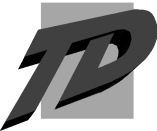 Федеральное государственное бюджетное образовательное учреждение высшего образования «САНКТ-ПЕТЕРБУРГСКИЙГОСУДАРСТВЕННЫЙ УНИВЕРСИТЕТПРОМЫШЛЕННЫХ ТЕХНОЛОГИЙ И ДИЗАЙНА»(СПбГУПТД)КАФЕДРА ОБЩЕСТВЕННЫХ НАУКУважаемые коллеги!Приглашаем вас  14 апреля 2017  г.принять участие в работеМеждународной научной конференции:« РЕВОЛЮЦИИ В ОТЕЧЕСТВЕННОЙ И МИРОВОЙ ИСТОРИИ: К 100-ЛЕТИЮ РОССИЙСКИХ РЕВОЛЮЦИЙ 1917 ГОДА»Сборник научных трудов (регистрация в РИНЦ) будет издан к началу конференцииПредлагаемые проблемы для рассмотрения на конференции:- Российские революции 1917г.: проблемы интерпретации и периодизации;- 1917 год в истории России: из прошлого в будущее;- Революция как объект философской, культурологической и общественно-политической рефлексии;- Социалистические и коммунистические проекты в истории политической мысли и социальной философии;- Человек, общество и власть в эпоху революционных потрясений;- Революция как фактор социально-демографических и гендерных изменений;- Революционные процессы и их последствия как предмет социологического анализа;- Повседневная жизнь в эпоху революции: через разруху к новому быту;- Революция в умах: «о дивный новый мир»;- Революция сверху: утопия или вынужденное реформаторство;- Культурная революция в прошлом и настоящем;- Человек, мир и научно-техническая революция;- Революция и контрреволюция: социальный раскол и его преодоление;- «Революционер» как социально-культурный и политический феномен: мировоззрение, этика, образование, повседневная культура;- Отражение революционных процессов в культуре и искусстве; - Внешнеполитические аспекты революционных процессов;- Влияние революций XVII – XX вв. на внешне- и внутриполитические процессы в мире;- Революции новейшего времени: от «бархатных» до «оранжевых».Правила оформления статей:Имя файла – фамилия автора (авторов).Объем до 5 страниц (для студентов до 3 страниц).Интервал (кегль) – 1.5, Шрифт 14 Times New Roman.Поля верхнее, нижнее, левое и правое 2 см.В статье сначала набирается в правом верхнем углу страницы название организации (учреждения), город и страна, имя автора (имена авторов), затем через 1 интервал по центру печатается полужирным шрифтом 14pt название статьи.Ссылки и сноски в конце текста автоматические интервал 1.0, Шрифт 11 Times New Roman, нумерация сносок сквозная, оформление в соответствии с требованиями ГОСТ 7.0.5-2008 «Библиографическая ссылка».Прием заявок и текстов статей для формирования сборника и программы конференции – до 15 февраля 2017 г.Оргкомитет оставляет за собой право отбора и отклонения представленных статей.Тексты публикуются в авторской редакции.Расходы, связанные с очным участием в конференции – за счет участников или направляющей стороны. Заочным участникам высылается программа и сборник в электронном виде. Бумажный экземпляр сборника можно получить на кафедре общественных наук СПбГУПТД лично или наложенным платежом.Адрес проведения конференции и контактная информацияВремя  проведения: 10.00 – 18.00.Конференция проводится в СПбГУПТД по адресу:г. Санкт-Петербург, ул. Большая Морская, дом 18, (станции метро «Адмиралтейская», «Невский проспект»).Место проведения пленарного заседания: Актовый зал университета.Контактное лицо:Бугашев Сергей Ивановичaaa555580@inbox.ruдля студентов:Минин Александр Сергеевичminin175@mail.ru* Все поля обязательны для заполненияРегистрационная форма *Регистрационная форма *Регистрационная форма *Фамилия, имя, отчествоМесто работыДолжностьУченое звание, ученая степень, Название докладаФорма участия (очно, заочно)Адрес Необходимость оборудования для презентациида / нетда / нетКонтактная информациятел:e-mail: